Homilie – Achtste zondag door het jaar – jaar C                                                   27.02.2022
Jezus Sirach 27, 4-7 / Psalm 92 / 1 Korintiërs 15, 54-58 / Lucas 6, 39-45Toen ik dit evangelie las, moest ik denken aan een schilderij van Jeroen Bosch of van Pieter Breugel. Ook Jezus schildert ons als het ware een grote cartoon met bomen, dorens en braamstruiken, met leerlingen rondom hun meester, met figuren die een balk in hun oog hebben of die bestaan uit een groot hart, boordevol goede dingen. De achtergrond varieert van donker naar licht en onderaan staan enkel de woorden ‘wie ben ik?’ De uitleg die Jezus geeft, sluit aan bij de oproep tot authenticiteit die Hij tot zijn leerlingen richt bij de aanstelling van twaalf onder hen tot apostel. Zijn voorbeeld en zijn woorden halen immers weinig uit wanneer zij niet bereid zijn om ernaar te leven. Pas dan gelijken ze op de man die zijn huis bouwt op een stevig fundament, zodat het bestand is tegen storm en regen (Lc. 6, 47-48). Voor ons komt dit evangelie vlak vóór de Veertigdagentijd, weken waarin wij ons doen en laten toetsen aan de persoon van Jezus van Nazareth. Hij is het ook die vandaag tot ons spreekt, met een wijsheid die tot nadenken stemt. Opnieuw worden hier onze dagelijkse relaties met mensen onder de schijnwerper geplaatst. De beelden die Jezus gebruikt, spreken voor zich. Zijn vragen sluiten het antwoord reeds in. Het ligt toch voor de hand dat een blinde geen blinde kan leiden, dat een zieke boom geen goede vruchten voortbrengt. Waarschijnlijk heeft Lucas voor dit slotstuk van de veldrede verschillende uitspraken van Jezus bij elkaar gebracht, uitspraken die Hij misschien gebruikt heeft tegen de Farizeeën en de Schriftgeleerden. Hier zijn ze alleszins bedoeld voor de leerlingen en uiteraard ook voor ons. Zien en niet zien, licht en donker, blindheid en geloof zijn begrippen die een belangrijke plaats innemen in de verkondiging van het Koninkrijk. Heel wat mensen lopen Jezus achterna, maar slechts weinigen herkennen Hem en beseffen wie Hij is. Voor de enen is Hij een wonderdoener, voor de anderen een genezer. Maar een klein groepje vissers heeft zich bij Hem aangesloten. Zij hebben iets in Hem gezien en voelen zich door Hem aangesproken. Maar zij zijn ook nog blind, ook zij verstaan de betekenis nog niet van de tekenen die Hij verricht. Pas na de verrijzenis verdrijft het licht van Pasen de duisternis waarin zij nog zitten en zien ze in Hem de langverwachte Messias, Gods Zoon. Toch zijn de leerlingen niet echt blind. Hun ogen stellen vast, ze kijken verwonderd op naar hun Meester, ze zien de reacties van de mensen die naar Jezus toekomen. Maar er is nog een tweede niveau van ‘zien’, veel moeilijker dan het eerste. Het gebeurt met het hart en het vraagt om een aandacht die de zichtbare werkelijkheid overstijgt. Dit ‘kijken’ maakt je gevoelig voor wat er in de ander omgaat. Het doet je op zoek gaan naar het geheim achter de dingen, naar de zin van alles wat gebeurt. ‘Zien’ betekent hier meer dan ‘opmerken’. Het is eerder het ‘inzien’, ‘beseffen’, ‘geloven’. Heel Jezus’ verkondiging is erop gericht dat mensen op een nieuwe manier gaan kijken, met de ogen van het hart, zodat ze ook gaan zien wie Jezus is en wie de Vader is. Daarom vertelt Hij hun parabels en gelijkenissen, stelt Hij wondere tekenen en houdt Hij hen een spiegel voor. Slechts enkelen maken die ommekeer door en na Jezus’ dood en verrijzenis vormen zij groep rondom Maria. Samen trachten zij als christen te leven. Lucas vertelt hun verhaal in de Handelingen van de apostelen. Meestal is een cartoon gelukt wanneer de toeschouwers hierin concrete situaties of menselijke trekken herkennen. Dat is ook de bedoeling van de carnavalstoeten die deze dagen vóór de Vasten hier en daar nog uitgaan als de coronamaatregelen het toelaten. Uiteraard is dit evangelie meer dan carnaval. Het is dan ook goed dat we deze dagen vóór de Veertigdagentijd eerlijk naar onszelf kijken. We zullen misschien heel wat gelijkenissen op onszelf kunnen toepassen. Oordelen over anderen kunnen we meestal goed, maar de balk in ons eigen oog zien we niet. Goede vruchten van medemensen worden nogal eens geminimaliseerd, terwijl we over onszelf vol lof zijn. Toch ligt het niet in Jezus’ bedoeling zijn leerlingen – en ook ons – alleen maar te confronteren met onze kleine kanten. Wanneer Hij dat doet is het vanuit een grote mildheid en zorg. Geheel de veldrede wordt gedragen door Gods barmhartigheid. Mensen zijn als bomen, zegt het evangelie vandaag, en aan de vruchten weet je wat de boom waard is. Later vertelt Jezus een andere gelijkenis over een zieke vijgenboom die toch niet wordt omgehakt. Mits de nodige verzorging draagt hij misschien het volgend jaar toch vrucht. (Luc. 13, 9). Heel dit evangelie is een oproep om met Jezus’ ogen te leren kijken naar jezelf en de anderen. Wie dat probeert, staart zich niet langer blind op een splinter of een balk, maar die ziet de mogelijkheden die mensen in zich dragen. Je ontdekt ook hun vreugde en verdriet, waardoor je beter hun reactie begrijpt. Dan zijn we als mensen die ‘uit hun hart schatten van goedheid te voorschijn halen’ (v. 45). Dit evangelie nodigt ons alleszins uit onszelf te bevragen, het positieve en het negatieve in onszelf te zien en niet te vluchten in een veroordeling van de ander. Vanaf volgende woensdag – Aswoensdag – krijgen we veertig dagen om aan onszelf te werken. 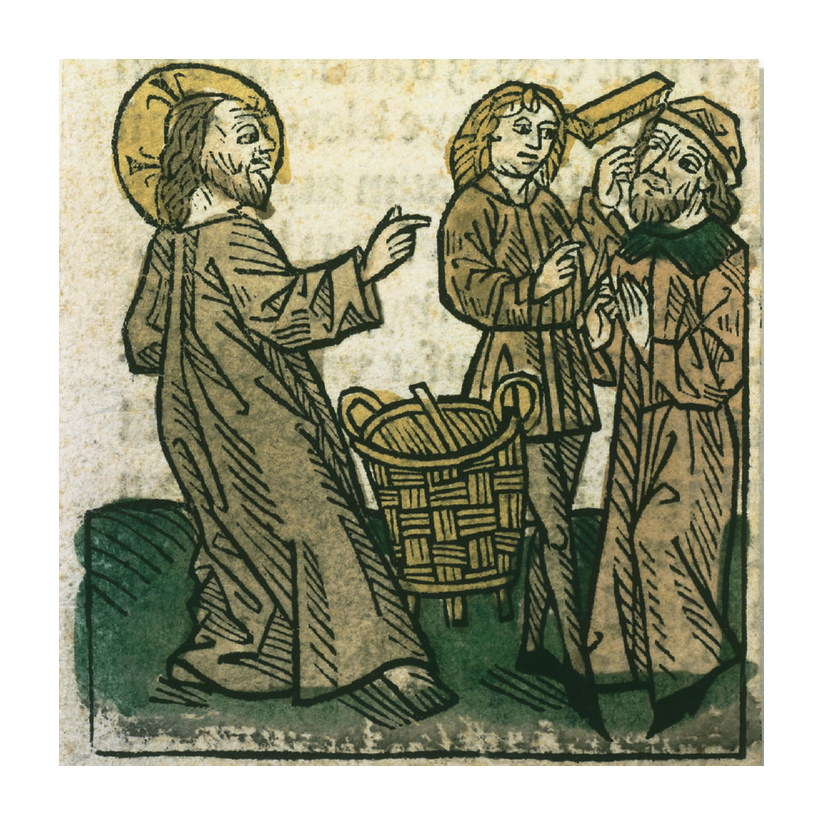 Jezus’ woorden zijn een dringende uitnodiging tot barmhartigheid. Jan Verheyen – Lier. 8ste zondag door het jaar C – 27.2.2022